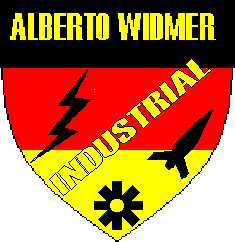 R E P Ú B L I C A  D E   C H I L ECORPORACIÓN EDUCACIONAL COMPLEJO ALBERTO WIDMERLICEO INDUSTRIAL “ALBERTO WIDMER”            Camino Rinconada N° 816 – Maipú / Fono: 25312288 – 25346116www.albertowidmer.cl / liaw@albertowidmer.clEstimados Padres y Apoderados(as):              Esperando que se encuentren bien junto a sus familias, deseamos plantear un tema que nos tiene muy intranquilos como Colegio, a la fecha, hemos solicitado el uso correcto del uniforme escolar, cosa que quedó plasmada en el contrato el día la matrícula de cada estudiante, en dicho documento, figuraba el compromiso  escrito por parte del Apoderado(a)  para usar en forma adecuada dicho elemento.              Dado que esta situación, en algunos casos no ha sido efectivo, apelamos a ustedes como el pilar fundamental para custodiar que los alumnos(as) cumplan con lo solicitado, el uso correcto de su uniforme.                 Entendemos que existen muchas necesidades en cada familia, pero también queremos compartir que este proceso ayuda para generar una identidad con su establecimiento. Además, el concepto de economía familiar puesto que es un recurso que se adquiere solo una vez y evita las comparaciones con el resto y más importante, nos representan dentro y fuera del Liceo.               Estamos conscientes del contexto que estamos viviendo hoy en día ,por ello, en caso de alguna situación especial respecto al tema del uniforme, solicitamos acercarse a nuestro establecimiento                                                                                                                                                                                                                                                                                                                                                                                                                                                                                                lo antes posible.                Finalmente, queremos hacer presente que hemos obtenido la EXCELENCIA ACADÉMICA (SNED) que nos califica como LICEO DE PRESTIGIO, dicha distinción, nos invita  a seguir trabajando en el mejoramiento del quehacer educativo.                          Agradecemos vuestra colaboración, atentamente,LA DIRECCIÓN